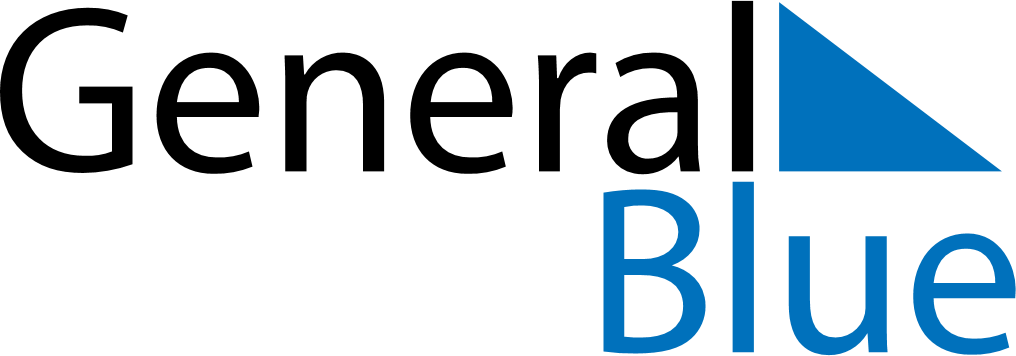 December 2024December 2024December 2024December 2024December 2024December 2024Calangute, Goa, IndiaCalangute, Goa, IndiaCalangute, Goa, IndiaCalangute, Goa, IndiaCalangute, Goa, IndiaCalangute, Goa, IndiaSunday Monday Tuesday Wednesday Thursday Friday Saturday 1 2 3 4 5 6 7 Sunrise: 6:45 AM Sunset: 6:02 PM Daylight: 11 hours and 16 minutes. Sunrise: 6:46 AM Sunset: 6:02 PM Daylight: 11 hours and 15 minutes. Sunrise: 6:47 AM Sunset: 6:02 PM Daylight: 11 hours and 15 minutes. Sunrise: 6:47 AM Sunset: 6:02 PM Daylight: 11 hours and 15 minutes. Sunrise: 6:48 AM Sunset: 6:03 PM Daylight: 11 hours and 14 minutes. Sunrise: 6:48 AM Sunset: 6:03 PM Daylight: 11 hours and 14 minutes. Sunrise: 6:49 AM Sunset: 6:03 PM Daylight: 11 hours and 14 minutes. 8 9 10 11 12 13 14 Sunrise: 6:49 AM Sunset: 6:03 PM Daylight: 11 hours and 13 minutes. Sunrise: 6:50 AM Sunset: 6:04 PM Daylight: 11 hours and 13 minutes. Sunrise: 6:51 AM Sunset: 6:04 PM Daylight: 11 hours and 13 minutes. Sunrise: 6:51 AM Sunset: 6:04 PM Daylight: 11 hours and 13 minutes. Sunrise: 6:52 AM Sunset: 6:05 PM Daylight: 11 hours and 13 minutes. Sunrise: 6:52 AM Sunset: 6:05 PM Daylight: 11 hours and 12 minutes. Sunrise: 6:53 AM Sunset: 6:06 PM Daylight: 11 hours and 12 minutes. 15 16 17 18 19 20 21 Sunrise: 6:53 AM Sunset: 6:06 PM Daylight: 11 hours and 12 minutes. Sunrise: 6:54 AM Sunset: 6:06 PM Daylight: 11 hours and 12 minutes. Sunrise: 6:54 AM Sunset: 6:07 PM Daylight: 11 hours and 12 minutes. Sunrise: 6:55 AM Sunset: 6:07 PM Daylight: 11 hours and 12 minutes. Sunrise: 6:55 AM Sunset: 6:08 PM Daylight: 11 hours and 12 minutes. Sunrise: 6:56 AM Sunset: 6:08 PM Daylight: 11 hours and 12 minutes. Sunrise: 6:56 AM Sunset: 6:09 PM Daylight: 11 hours and 12 minutes. 22 23 24 25 26 27 28 Sunrise: 6:57 AM Sunset: 6:09 PM Daylight: 11 hours and 12 minutes. Sunrise: 6:57 AM Sunset: 6:10 PM Daylight: 11 hours and 12 minutes. Sunrise: 6:58 AM Sunset: 6:10 PM Daylight: 11 hours and 12 minutes. Sunrise: 6:58 AM Sunset: 6:11 PM Daylight: 11 hours and 12 minutes. Sunrise: 6:59 AM Sunset: 6:11 PM Daylight: 11 hours and 12 minutes. Sunrise: 6:59 AM Sunset: 6:12 PM Daylight: 11 hours and 12 minutes. Sunrise: 7:00 AM Sunset: 6:12 PM Daylight: 11 hours and 12 minutes. 29 30 31 Sunrise: 7:00 AM Sunset: 6:13 PM Daylight: 11 hours and 12 minutes. Sunrise: 7:01 AM Sunset: 6:13 PM Daylight: 11 hours and 12 minutes. Sunrise: 7:01 AM Sunset: 6:14 PM Daylight: 11 hours and 13 minutes. 